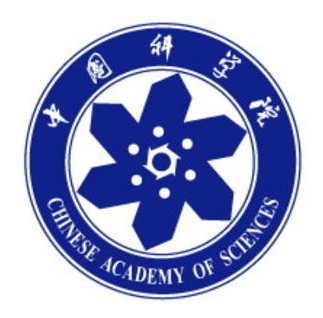 2018年钢结构无损检测培训班（第二期）培训通知中国科学院武汉分院继续教育学院中国科学院武汉岩土力学研究所湖南省机械工程学会无损检测分会武汉中科岩土工程技术培训有限公司武汉建筑业协会中国·长沙2018年5月4日-5月15日关于举办2018年钢结构无损检测人员培训班的通知各检测机构：由中国科学院武汉分院继续教育学院、中国科学院武汉岩土力学研究所、湖南省机械工程学会无损检测分会和武汉中科岩土工程技术培训有限公司联合发起与组织的2018年钢结构无损检测试验培训班定于2018年5月4日至5月15日在湖南省长沙市举办。本次培训班以提高钢结构无损检测试验技术为目的，特邀中国机械工程学会无损检测学会、湖南省无损检测学会相关资深专家授课。培训后由中国科学院武汉分院继续教育学院颁发继续教育证书，考试合格后由中国机械工程学会无损检测学会颁发无损检测人员资格证书（证书符合ISO 9712-2012 标准要求，发证机构由国际无损检测学会授权）。培训项目超声UT检测1、无损检测概述2、超声物理基础、超声波检测系统3、通用超声波检测技术、超声检测工程应用4、缺陷类型和检测方法的选择5、检测前的技术准备、检测条件6、焊接接头检测技术7、GB/T11345-2013标准讲解8、作业指导书讲解培训课程安排培训形式理论讲授与实际操作相结合；老师简介鞠清龙：研究员高级工程师，现担任重庆市无损检测学会副理事长、DINDT渗透专业组成员、中国船级社重庆分社DINDT委员、重庆市无损检测人员资格认证委员会委员、重庆市无损检测人员资格培训中心主任、重庆市特种设备无损检测人员资格考核鉴定委员会委员、表面专业组组长。受聘为教育部专家库专家、国家科技奖评审专家库专家、兵器工业专家库专家、机械工业专家库专家、重庆市科委专家库专家、重庆市招标局专家库专家。施天敏：教授级高级工程师、研究生导师，中国机械工程学会无损检测学会人员资格鉴定委员会副主任委员，中国机械工程学会无损检测学会考试中心主任。曹海军：无损检测三级人员，南通友联无损检测技术主管。培训时间、地点：1、报到时间：2018年5月4日14：00-18：00报到。2、地点：长沙航院培训中心（湖南省长沙市雨花区天华路2号）3、培训时间：2018年5月5日-5月14日4、考核时间：2018年5月15日门类选择及收费标准1. 门类选择：ISO9712-2012标准新规定：培训、考试和颁发证书将按产品门类分类。证书不仅有方法、级别之分，而且有门类之分。持证人员只能从事证书上确定的该工业门类的检测。经全国考委会研究，钢结构超声波检测（UT）方法的产品门类确定为：焊缝； 培训费用：3100元/人（包含培训教材、学习文具、课件资料、考试申报、证书办理服务等相关费用，不含食宿）。住宿：协议价220元/间，费用自理，如需住宿，请提前与会务组预定。用餐：如需用餐，午餐标准60元/餐（自助餐），报到时与会务组购买餐票。培训费用需提前缴纳，请汇入以下账号：1）汇款账号：开户行：中信银行武汉分行东湖支行单位：武汉中科岩土工程技术培训有限公司账号：8111501013000423011行号：302521038110（电汇）   清算行号：216178（支票）2）支付宝账号： 2161211837@qq.com注：本期培训不接受现场缴费，汇款时请备注培训费以及单位名称，并及时与会务组电话联系，便于会务组查账。请各单位提前与公司财务核实培训费发票的类型，并在附件报名表格中填写开票信息。 报名条件参与本次培训的人员可申报无损检测Ⅰ、Ⅱ级培训，条件如下：Ⅰ级培训：视力证明（现场测试，凡色盲者和近距离视力不达标者不能参加培训）；Ⅱ级培训：1. 全日制大专或以上的理工科学历可报考Ⅱ级；2. 经取得无损检测学会或国内任何其它行业考委会颁发的I级、Ⅱ级证书者，可以报考Ⅱ级；（注：符合1、2条件之一者，报到时必须提供证书原件或复印件；）3. 视力证明（现场测试，凡色盲者和近距离视力不达标者不能参加培训）。报到时提供资料：经会务组确认报名缴费成功后，会务组以邮件的形式发送《无损检测人员等级资格首次认证申请表》和《持证人员道德行为准则》等附件给报考人员填写。1. 报考人员填写《首次认证申请表》，经单位审核后并加盖申请单位公章。2. 报考人员需交1寸免冠彩照3张、2寸免冠彩照1张，身份证复印件2张、学历证书复印件1张（仅报考Ⅱ级培训人员需提交）；3. 报考人员需要填写《道德行为准则》九、特别提示：1、已颁发《建设工程质量检测继续教育证》的学员，参加培训时请务必携带继续教育证书。2、考试有简单计算，如有需要可自行携带计算器。十、关于证书：1级证书：大专理工科学历以下可参加1级证书考试；2级证书：大专理工科学历以上可直接参加2级证书考试，持有其他无损检测行业证书也可直接参加2级证书考试。十一、报名方式：邮件报名：填写电子报名回执表，并发送至邮箱2161211837@qq.com。为保障培训质量，本次培训限定名额为60人。各单位须严格按照报名条件，汇总报名人员名单。十二、联系方式：联系人：谭老师  18071138869  027-87054399   QQ:2161211837 附件一、报名登记回执表中国科学院武汉分院继续教育学院     中国科学院武汉岩土力学研究所湖南省机械工程学会无损检测分会     武汉中科岩土工程技术培训有限公司武汉建筑业协会                                          二〇一八年四月九日    附件一：报名登记回执表(钢结构）注：如需住宿，请注明单间或标间。时间时间主要内容主讲人5月4日（周五）14:00-18:00培训报到培训报到5月5日（周六）8:30-9:30开幕式开幕式5月5日（周六）9:30-11:30无损检测理论概述教育部专家库专家鞠清龙5月5日（周六）14:00-17:00超声物理基础教育部专家库专家鞠清龙5月6日（周日）8:30-11:30超声波检测系统教育部专家库专家鞠清龙5月6日（周日）14:00-17:00通用超声波检测技术教育部专家库专家鞠清龙5月7日（周一）8:30-11:30缺陷类型和检测方法的选择教育部专家库专家鞠清龙5月7日（周一）14:00-17:00检测前的技术准备教育部专家库专家鞠清龙5月8日（周二）8:30-11:30GB/T11345-2013标准讲解教育部专家库专家鞠清龙5月8日（周二）14:00-17:00GB/T11345-2013标准讲解教育部专家库专家鞠清龙5月8日（周二）18:30-20:30认知答疑教育部专家库专家鞠清龙5月9日（周三）8:30-11:30焊接接头超声检测演示南通友联技术主管、三级人员曹海军5月9日（周三）14:00-18:00超声仪器校准南通友联技术主管、三级人员曹海军5月9日（周三）19:00-21:00认知训练南通友联技术主管、三级人员曹海军5月10日（周四）8:30-17:30GB/T 11345-2013操作讲解南通友联技术主管、三级人员曹海军5月10日（周四）14:00-18:00GB/T 11345-2013操作讲解南通友联技术主管、三级人员曹海军5月10日（周四）19:00-21:00实际操作训练南通友联技术主管、三级人员曹海军5月11日（周五）8:30-11:30焊接接头超声检测实操南通友联技术主管、三级人员曹海军5月11日（周五）14:00-18:00焊接接头超声检测实操南通友联技术主管、三级人员曹海军5月11日（周五）19:00-21:00焊接接头超声检测实操南通友联技术主管、三级人员曹海军5月12日（周六）8:30-11:30作业指导书讲解南通友联技术主管、三级人员曹海军5月12日（周六）14:00-18:00焊接接头超声检测实操南通友联技术主管、三级人员曹海军5月12日（周六）19:00-21:00实际操作训练南通友联技术主管、三级人员曹海军5月13日（周日）8:30-17:30复习答疑中国无损检测学会考试中心主任施天敏5月13日（周日）14:00-18:00复习答疑中国无损检测学会考试中心主任施天敏5月13日（周日）19:00-21:00实际操作训练南通友联技术主管、三级人员曹海军5月14日（周一）8:30-11:30实际操作训练南通友联技术主管、三级人员曹海军5月14日（周一）14：00-18:00实际操作训练南通友联技术主管、三级人员曹海军5月14日（周一）19:00-21:00实际操作训练南通友联技术主管、三级人员曹海军5月15日（周二）8:30-10:00理论考试湖南省无损检测学会考委会5月15日（周二）10:30-17:30实操考试湖南省无损检测学会考委会开票信息（标“*”号为必填项）开票信息（标“*”号为必填项）开票信息（标“*”号为必填项）开票信息（标“*”号为必填项）开票信息（标“*”号为必填项）开票信息（标“*”号为必填项）开票信息（标“*”号为必填项）开票信息（标“*”号为必填项）开票信息（标“*”号为必填项）开票单位抬头*开票单位抬头*开票单位抬头*税务登记证号*开票地址开票地址开票地址开票电话开户行开户行开户行账号邮寄地址*邮寄地址*邮寄地址*      省      市________________________       省      市________________________       省      市________________________       省      市________________________       省      市________________________       省      市________________________ 参训人员名单（以下为必填项）参训人员名单（以下为必填项）参训人员名单（以下为必填项）参训人员名单（以下为必填项）参训人员名单（以下为必填项）参训人员名单（以下为必填项）参训人员名单（以下为必填项）参训人员名单（以下为必填项）参训人员名单（以下为必填项）姓 名性别手机号码手机号码职务技术职称QQ/邮箱身份证号住宿